Visa DetailsAll foreign visitors and participants of the trade fair must apply for visa and comply with the health requirements if any on entering India. 
Please ensure to obtain visa prior to departure from your country. 
We would be pleased to assist you with the provision of supporting documents for visa application.    VISA POLICY INDIA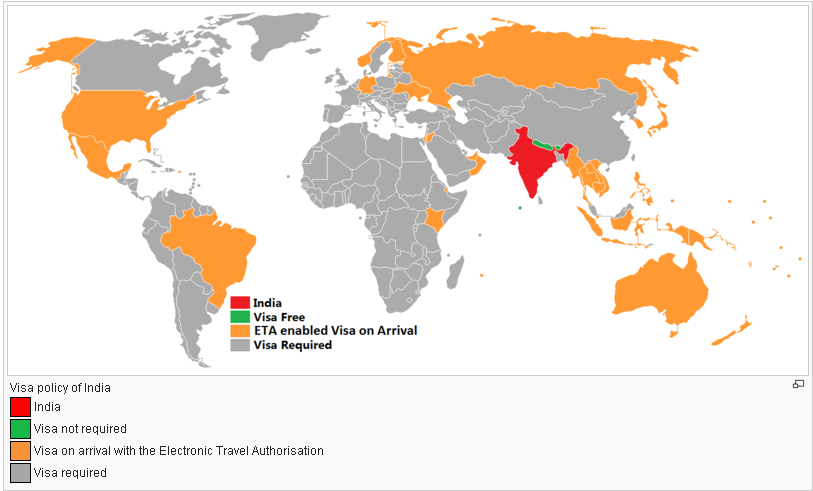 For further enquiries, please fill following Information as body of e-mail, set subject as “Visa Inquiry” and send it to us at one of the contact details provided below. * Please ensure all Visa Applications are completed by 15.09.2015. Contact Us:Mr. Dipten Basu
M: +91 983 004 7211
E: diptenbasu@exponext.netFor Further Details Visit the Website Provided Below:https://indianvisaonline.gov.in/
http://india.travisa.com/Passport DetailsPassport DetailsName Of Applicant:Father’s Name/ Husbands Name:Nationality:Date Of Birth: Place Of BirthPassport NumberDate Of IssuePlace Of IssueDate Of ExpiryAddress